Universidade Federal de Santa Maria Centro de Ciências Sociais e Humanas Curso de Ciências Econômicas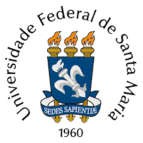 ATA DE  DEFESAAos vinte e oito dias do mês de janeiro de dois mil e vinte um, às quatorze horas, via Google meet no link , (o)a acadêmico(a) Nome do Aluno, matrícula Número da matricula, defendeu o trabalho de conclusão de curso (Monografia) intitulado “Título do Trabalho Final” perante a banca examinadora composta pela Prof Nome do Professor Orientador (Orientadora/Presidente), Profº Nome do 2º professor da banca e Nome do 3º professor da banca. Concluídos os trabalhos de apresentação e arguição a acadêmica foi APROVADA com nota XX,00 pela Comissão Examinadora. Os professores Nome do Professor Orientador (Orientadora/Presidente), Nome do 2º professor da banca e Nome do 3º professor da banca, como membros da Comissão, assinam a presente Ata.